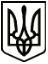 УкраїнаМЕНСЬКА МІСЬКА РАДАЧернігівська областьВИКОНАВЧИЙ КОМІТЕТ                                                          РІШЕННЯ25 лютого 2021 року                         м. Мена                           № 43 Про включення майна до Переліку другого типу Керуючись ст. 6 Закону України «Про оренду державного та комунального майна», постановою Кабінету Міністрів України від 03 червня 2020 р. № 483 «Деякі питання оренди державного та комунального майна», ст. ст. 51-52 Закону України «Про місцеве самоврядування в Україні», рішенням 43 сесії Менської міської ради 7  скликання від 29 вересня 2020 р. № 451 «Про врегулювання відносин щодо оренди майна, що перебуває у комунальній  власності Менської міської об’єднаної територіальної громади», виконавчий комітет Менської міської ради ВИРІШИВ :Включити до Переліку другого типу об’єктів комунального майна Менської міської територіальної громади, нерухоме майно згідно додатку 1.Включити до Переліку другого типу об’єктів комунального майна Менської міської територіальної громади, рухоме майно згідно додатку 2.Оприлюднити Переліки другого типу об’єктів комунального майна Менської міської територіальної громади, згідно з діючим законодавством України.Контроль за виконанням рішення покласти на начальника юридичного відділу Менської міської ради Бернадську Т.А. та начальника відділу бухгалтерського обліку та звітності, головного бухгалтера Менської міської ради Солохненко С.А.Міський голова	Г.А. ПримаковДодаток 1 до рішення виконавчого комітету Менської міської ради від 25 лютого  2021 року № 43 «Про включення майна до Переліку другого типу»Перелік другого типу об’єктів комунального майна Менської міської територіальної громади(нерухоме майно)Додаток 2до рішення виконавчого комітету Менської міської ради від  25 лютого 2021 року № 43 «Про включення майна до Переліку другого типу»Перелік другого типу об’єктів комунального майна Менської міської територіальної громади(рухоме майно)№ п/пНайменування об’єктуАдреса об’єктуЦільове використання об’єктуПлоща орендованого об’єкту Примітка Частина будівлі (2 кімнати: № 00, №10, )вул. Героїв АТО, 6 м. МенаДля розміщення комунального підприємства, діяльність якого фінансується за  рахунок місцевого бюджету Корисна площа 11, 0 кв. м.(Загальна площа 25,7 кв.м.)Корисна площа 14,7 кв. м.(Загальна площа 37,5 кв.м.)Частина будівлі на другому поверсівул. Героїв АТО, 9 м. МенаДля розміщення комунального закладу, діяльність якого фінансується за  рахунок місцевого бюджетуКорисна площа 282,3 кв. м.(Загальна площа 345,4 кв.м.)№ п/пНазваКіл-тьБалансова вартість, грн.Комп’ютер ( системний блок, монітор, принтер – ксерокс)117000Комп’ютер ( системний блок, монітор)15947Комп’ютер ( системний блок, монітор)15947Комп’ютер ( системний блок, монітор)13943Системний блок17000Системний блок16500Принтер Enson11168Ксерокс Canon11382Принтер Canon 200011204Комп’ютер Bravo11521Ксерокс – принтер 11711Комп’ютер 14668Комп’ютер LG12786Матричний принтер12272Комп’ютер 13502Комп’ютер Bravo13185Принтер Canon11024ВсьогоВсього1770760